SA1 - Bilde av tennene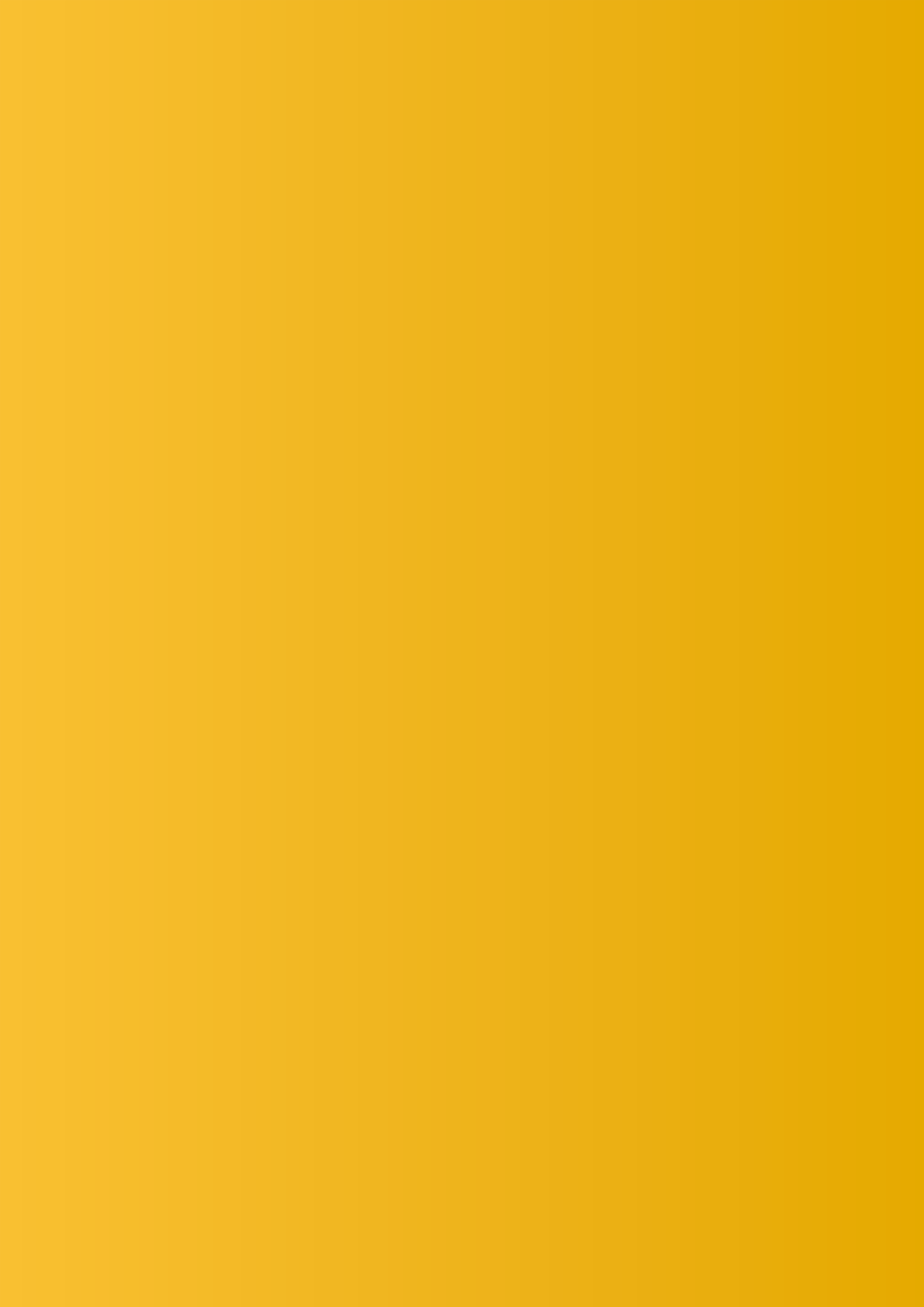 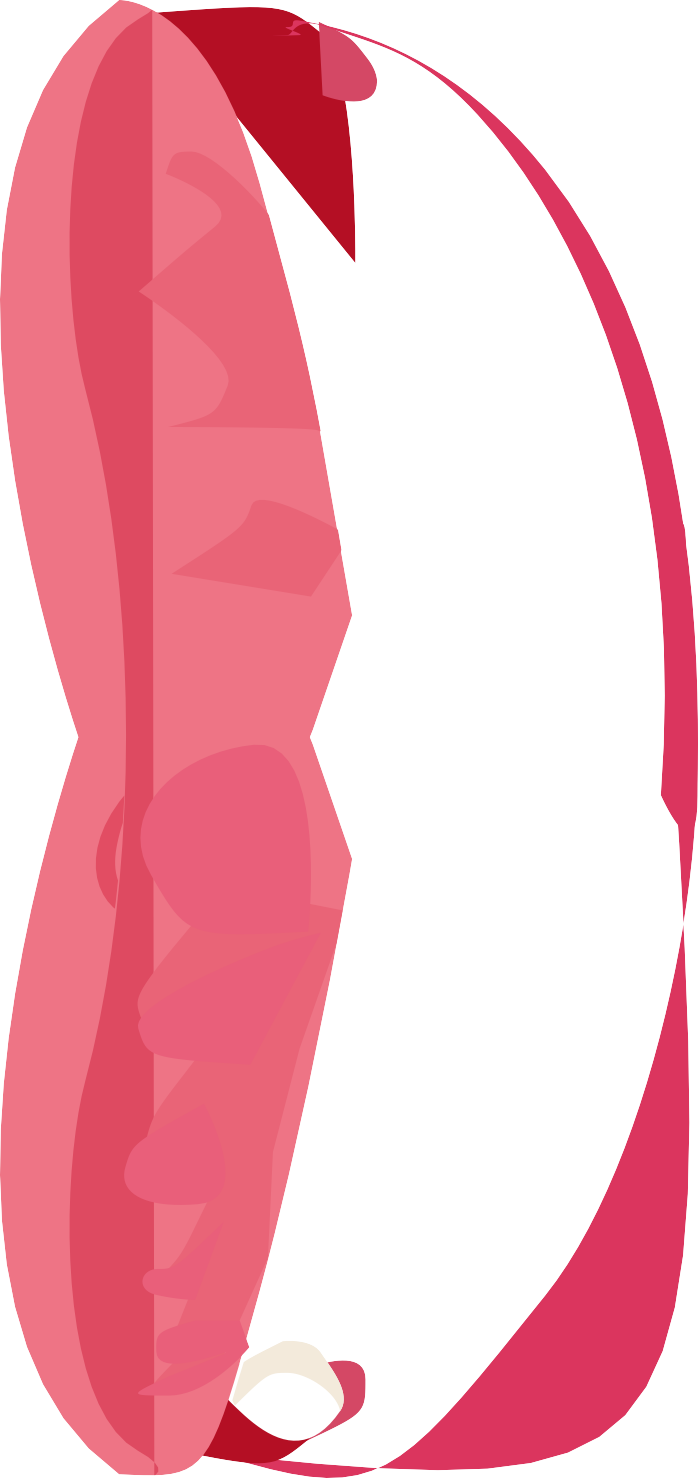 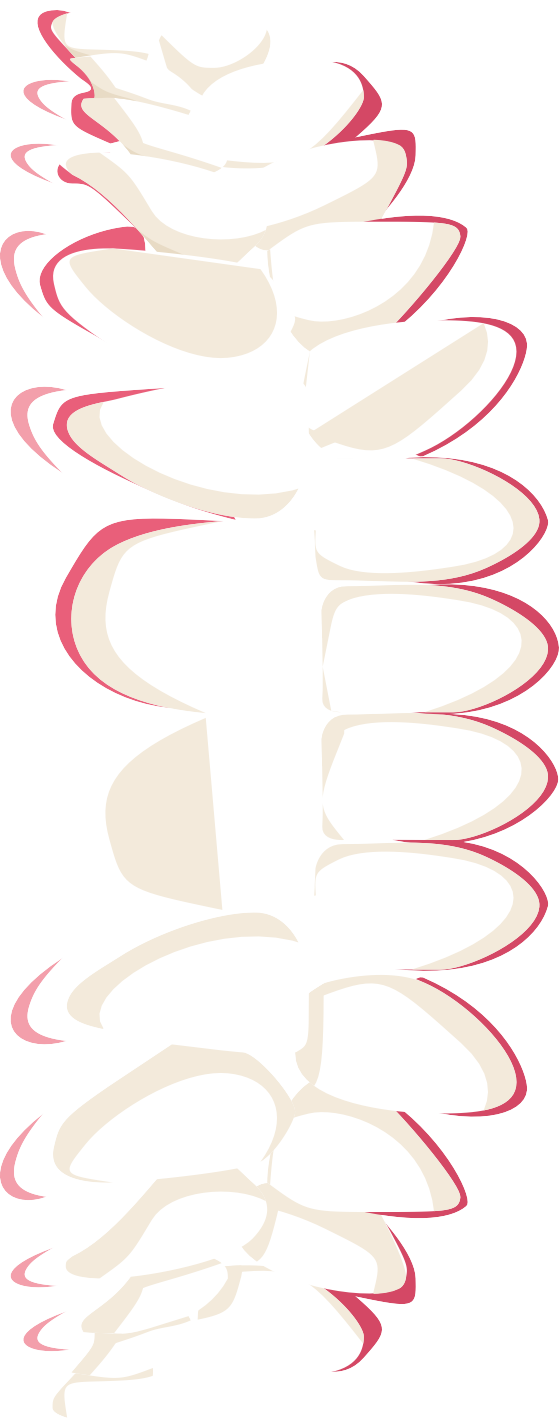 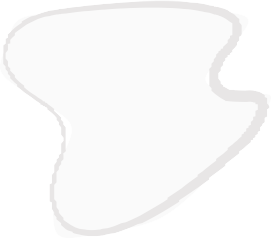 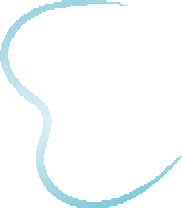 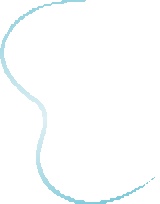 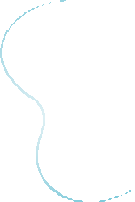 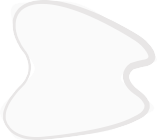 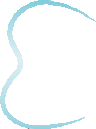 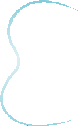 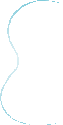 Smittevern: Tannhelse31